十字國小  一o二學年度  上學期  第一次成績評量  語文領域  六年甲班  座號_____姓名：__________一、寫國字或注音 (共19分/每題1分)1.拂曉時分，「嘹」亮的雞鳴聲「劃」破天際，街道兩旁的大王「椰」子樹挺起胸「膛」，迎接一天的到來；鳥兒在空中「俯」「瞰」大地，並以清脆的「嗓」音叫醒熟睡的人們。（　　）（　　）（　　）（　　）（　　）（　　）（　　）2.暑假時，爸爸媽媽難得「偷」得半日閒，於是全家計畫擺脫城市汙「茁」的空氣，一起到健行。一路上，景色宜人，充滿生氣，整個人似乎也變得更有精神了，沒想到快抵達目的地時，路中「央」突然衝出一頭「黝」黑的山豬，幸好最後靠姐姐的大「嗓」門把山豬嚇跑了。（　　）（　　）（　　）（　　）（　　）（　　）3.她從小就認為戲劇是種深具「魅」力的藝術，因此常常閱讀「膾」「炙」人口的戲劇劇本。閒暇時，她最喜歡和朋友一起「揣」摩劇本裡的「角」色，對於未來，她深切的「渴」望自己能成為一位家喻戶曉的舞臺劇演員。（　　）（　　）（　　）（　　）（　　）（　　）二、改錯字(共12分/每題1分)1.韋伯是一位享譽國際的音樂劇作曲家，他寫出許多快灸人口，也深具媚力的音樂劇，雖然他小時候的生崖規畫並不是當個劇作家，但當他愛上創作後，便投入其中。他的代表作是令人心酸的盃情故事。（　　）（　　）（　　）（　　）（　　）2.古代有許多專制霸道的統治者，他們常將與自己意見不合的人視為判亂者，因此對無辜的人做出許多殘褲的懲罰。不僅如此，他們總是忽略機餓的人民，因此產生許多歷史卑劇。（　　）（　　）（　　）（　　）3.最近學校舉辦徵圖比賽，小明一邊為自己得獎而雀躍，一邊卻為了愉拿姐姐作品魚目混珠的事擔心不已，只好苦苦殃求姐姐幫忙保密，直到桑子都啞了。（　　）（　　）（　　）三、選擇題(共18分/每題2分)1.(   )0下列哪一個句子的意思不完整？　蟬鳴聲不絕於耳，帶來夏天的訊息姐姐靜靜聆聽妹妹的煩惱這座希望城市在眾人的努力下只要是他訂的目標，他一定會竭盡所能的完成。2.(   )0選出和「亨」同部首的字：　哼了亮言。3.(   )0下列選項中，哪一個句子的意思前後矛盾不合理？　他每天都精神抖擻，因此上課一直打瞌睡看到小弟弟跌倒了，大家都湊向前安慰他畢業典禮結束後，大家都依依不捨的道別炎熱的夏天已經來到，大家都紛紛到游泳池游泳消暑。4.(   )0下列選項中，哪一個句子的意思前後矛盾不合理？　王太太時常貪小便宜，捐款給弱勢團體大家有了共同的理念，要完成這個計畫就不是難事了看到這則虐童的新聞，大家難過得掉下眼淚要跑完全程的馬拉松比賽並不簡單，因此許多人紛紛打了退堂鼓。5.(   )0下列選項中，哪一個句子的意思前後矛盾不合理？　媽媽的拿手好菜既美味又可口你只需順著這條路走，就能到達目的地窗外下起傾盆大雨，造成地面龜裂有些時候我們往往會因為不小心，而造成對別人的傷害。6. (   )0下列哪個「著」字的讀音，和「穿著」的「著」字相同？　說「著」附「著」「著」作「著」急。7.(   )0下列敘述何者錯誤？　「黝黑」是指深黑色「屏東」的「屏」讀作「頻」「胸」、「膛」是同部首的字「父母為孩子打造一座堅固的堡壘」中的「打造」是動詞。8.(   )0「我們不畏艱難，帶著澯爛的笑容，一路丞風破浪，以壯擴的胸膛麥向成功的彼端。」請問在這題改錯句中，下列何者修改正確？　澯璨丞承擴闊麥脈。9.(   )0下列選項中，哪一個句子的意思前後矛盾不合理？　儘管他沒有讀過很多書，卻懂得為人處事的道理經過多次試驗後，太空梭終於發射失敗了由於他太熱愛戲劇了，因此在空閒時常會閱讀許多相關書籍如果你能堅持到底，一定能獲得最後的勝利。二、字詞義測驗(共10分/每題2分)1.(   )0「人情味」是指　人類的味道人與人之間溫暖的感情一種獨特的香味形容戀人之間的感情。2.(   )0「根源」是指　事物的本初或來源植物吸收水分和養分的構造事物的結果或發展溪流的源頭。3.(   )0下列哪一組語詞替換後，句意不變？　強烈的暴風雪「阻斷」了陸上的交通阻止媽媽依然「維持」著好身材維生以你的年紀要想完成國中的試卷，實在不是件「輕鬆」的事簡單這個房間的窗戶緊閉，所以十分「悶熱」涼爽。4.(   )0「滲進」是指　液體慢慢的透進物體裡面偷偷進入他人的家裡河水慢慢淹沒田地把粉末加入液體中攪拌。5.(   )0「行駛」是指　徒步走路駕駛交通工具交通要道乘坐馬車。10.(   )0三、成語運用（選擇題）(共10分/每題1分)1.(   )0平時王先生就常參加家扶中心的協助貧童活動，而且只要一發生災難，他一定身先士卒、出錢出力的協助救災。政府想送他一個匾額，你覺得哪一組題字比較適合？　捷足先登司空見慣蠻觸相爭濟弱扶傾。2.(   )0「弟弟常幻想自己的未來，但卻都只是空想，從不曾付諸實行過。」以上的情況適合使用哪一個成語來形容？　按部就班腳踏實地慕名而來臨淵羨魚。3.(   )0下列成語的運用，何者不恰當？　這種對上司「揣合逢迎」、專說好話的事情我做不上來小清一緊張，說話就「語無倫次」，所以常鬧笑話他生性節儉，所以「寡廉鮮恥」，沒有什麼多餘的用品你最好別再挑撥是非，否則最後一定會「眾叛親離」。4.(   )0「一輛車子快速的逼近，幸好就在距離他一個手掌寬的地方緊急的煞住了車，不過還是把他嚇出了一身冷汗。」以上的情況適合使用哪一個成語來形容？　百密一疏目瞪口呆千鈞一髮見死不救。5.(   )0「自從父親死後，家境不如以往富裕，他與母親兩人相依為命。」以上這個人的遭遇適合使用哪一個成語來形容？　家道中落孤苦無依風雲變色叱吒風雲。6.(   )0「先生做事情，設定目標果斷清楚，思慮細密周全。」以上的情況適合使用哪一個成語來形容？　明目張膽披肝瀝膽膽大妄為膽大心細。7.(   )0「近來國片在世界各地的影展中表現優異，獲得不少殊榮。」以上的情況適合使用哪一個成語來形容？　真情流露有始有終大放異彩燦爛奪目。8.(   )0「這名司機在車上發現乘客遺留的一筆巨款，不僅沒有占為己有，反而設想到對方可能正急得如熱鍋上的螞蟻，於是一心想要趕快將款項歸還給乘客。」以上的情況適合使用哪一個成語來形容？　自私自利貪小便宜將心比心接二連三。9.(   )0「他遭遇挫折時總是很容易就放棄，從此一蹶不振。」以上的情況適合使用哪一個成語來形容？　樂此不疲心灰意冷重蹈覆轍養尊處優。10.(   )0「她一聽到百貨公司大減價，就趕緊去買了一大堆折扣品，但是那些東西對她來說根本不實用。」以上這個人的表現適合使用哪一個成語來形容？　貪小便宜歷盡滄桑扶搖直上穩操勝券。四、圈出正確的語詞(共5分/每題1分)1.警察在每個路口設下臨檢站，（檢查／檢定）車上是否有可疑人物。2.媽媽的鼓勵是我成績得以進步的最大（重力／動力）。3.這位老師教學生動活潑，（廣受／廣闊）學生的歡迎。4. 臺灣再度揚名國際，這次發明獎囊括多面金牌，可見臺灣是個（臥虎藏龍／臥薪嘗膽）的寶島。5. 雨停了，（附合／附著）在葉片上的小雨滴，好像一顆顆晶瑩的珍珠。五、造句(共6分/每題2分)1.夜以繼日—2.以免—3.即使……卻……—六、論語解釋   共10分1. 「人而無信，不知其可也。」2. 「無友不如己者；過則勿憚改。」3. 「古者言之不出，恥躬之不逮也。」4. 「君子欲訥於言，而敏於行。」九、看圖寫短文 (約100字)   分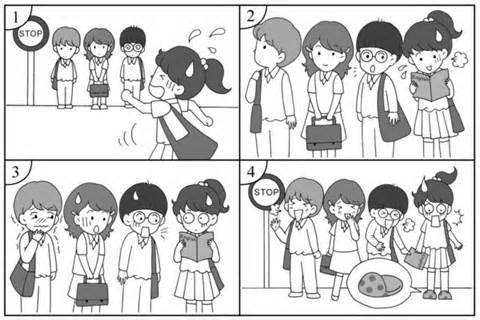 